         В целях повышения эффективности системы контроля качества предоставления питания обучающимся, приказываю:1.Назначить ответственным за организацию «Родительского контроля качества питания» методиста Пашкову Т.В.                                                                                                                                                   2.В соответствии с Положением по питанию утвердить состав бракеражной комиссии по контролю за качеством питания в школьной столовой (Приложение 1).3.Утвердить график посещения родителями столовой  с целью осуществления контроля качества питания обучающихся (Приложение 2).4.Утвердить состав комиссии контроля качества питания (Приложение 3).5.Утвердить форму Журнала посещения родителями столовой   с целью осуществления контроля качества питания обучающихся (Приложение 4).       4. Контроль за исполнением приказа   возложить на директора филиала Пашкова В.В.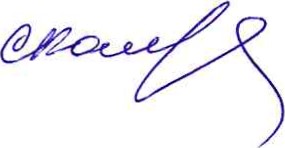 Директор                                                                                   С.В. КалайчиеваПриложение 1                                                                      к  приказу № 83/47  от 31.08.2023г.Состав бракеражной комиссии по контролю за качеством питания в школьной столовойПредседатель комиссии:  Иванова Т.П. – социальный педагогЧлены комиссии:   Алфёрова Е.Г. - фельдшер Миясского ФАП (по согласованию);   Бадалова А.В. – повар;   Чилимова О.В. – родитель обучающегося 9 класса.Приложение 2к  приказу № 83/47  от 31.08.2023г. График посещения столовой с целью осуществления контроля качества питания обучающихсяЕжемесячноПриложение 3к  приказу № 83/47  от 31.08.2023г. Состав комиссии контроля качества питания1.Чилимова О.В. родитель2. Петрунина С.В. родительПриложение 4к  приказу № 83/47    от 31.08.2023г.Ж У Р Н А Лпосещения родителями столовой   контроля с целью осуществления контроля качества питания обучающихсяфилиала  МАОУ Нижнетавдинская СОШ»-«СОШ с. Мияссы»МУНИЦИПАЛЬНОЕ АВТОНОМНОЕ ОБЩЕОБРАЗОВАТЕЛЬНОЕ УЧРЕЖДЕНИЕ "НИЖНЕТАВДИНСКАЯ СРЕДНЯЯ ОБЩЕОБРАЗОВАТЕЛЬНАЯ ШКОЛА"(МАОУ "НИЖНЕТАВДИНСКАЯ СОШ")МУНИЦИПАЛЬНОЕ АВТОНОМНОЕ ОБЩЕОБРАЗОВАТЕЛЬНОЕ УЧРЕЖДЕНИЕ "НИЖНЕТАВДИНСКАЯ СРЕДНЯЯ ОБЩЕОБРАЗОВАТЕЛЬНАЯ ШКОЛА"(МАОУ "НИЖНЕТАВДИНСКАЯ СОШ")ПРИКАЗПРИКАЗ31 августа 2023 года№ 83/47-ОДс.Нижняя Тавдас.Нижняя ТавдаОб организации родительского контроля   качества питанияфилиала МАОУ «Нижнетавдинская СОШ»-«СОШ с. Мияссы»Об организации родительского контроля   качества питанияфилиала МАОУ «Нижнетавдинская СОШ»-«СОШ с. Мияссы»День неделиклассПонедельник1-4 классы5-11 классВторник1-4 классы5-11 классСреда1-4 классы5-11 классЧетверг1-4 классы5-11 классПятница1-4 классы5-11 классДатаФ.И.О. проверяющегоПрием пищи (обед)подписьРешение руководителя организации по результатам проверки. Отметка об устранении выявленных недостатков